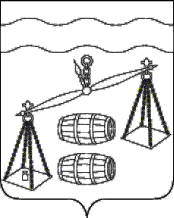 МУНИЦИПАЛЬНЫЙ РАЙОН"Сухиничский район" Калужская областьрайонная дума                                        РЕШЕНИЕот  23.12.2021                                                                         №  153О назначении публичных слушанийпо проекту внесения изменений и дополнений вГенеральный план МО СП «Деревня Алнеры» Сухиничского района Калужской области В соответствии состатьями 24, 28 Градостроительного кодекса РФ, Федеральным   законом  от 06.10.2003 г. № 131-ФЗ    «Об общих принципах организации местного самоуправления в Российской Федерации», Положением о публичных слушаниях и общественных обсужденияхпо вопросам градостроительной деятельности в МР «Сухиничский район», утвержденным Решением Районной Думы МР «Сухиничский район» от 31.10.2018 №372,руководствуясь Уставом муниципального района «Сухиничский район», Районная Дума МР «Сухиничский район» РЕШИЛА:Провести публичные слушания по проекту внесения изменений и дополнений в Генеральный план МО СП «Деревня Алнеры» утвержденный  Решением сельской Думы СП «Деревня Алнеры» от 29.10.2013 №173 (далее – Проект)Назначить публичные слушания по Проекту на 28.01.2022г.:д. Алнеры  на  09.00  часов, место проведения публичных слушаний по адресу: Калужская область, Сухиничский район, д. Алнеры, д.5, здание администрации.д. Кипячка  на  10.30  часов, место проведения публичных слушаний по адресу: Калужская область, Сухиничский район, д.Кипячка, около д. 1.д. Колодези  на  11.30  часов, место проведения публичных слушаний по адресу: Калужская область, Сухиничский район, д.Колодези, около д.4.д. Кривское  на  12.30  часов, место проведения публичных слушаний по адресу: Калужская область, Сухиничский район, д. Кривское, около д.1.д. Левково на 13:30 часов, место проведения публичных слушаний по адресу: Калужская область, Сухиничский район, д. Левково, около д.11.д.Руднево на 14:30 часов, место проведения публичных слушаний по адресу: Калужская область, Сухиничский район, д.Руднево, д.18.д.Свечи на 15:30 часов, место проведения публичных слушаний по адресу: Калужская область, Сухиничский район, д.Кипячка, около д. 1.Определить органом, уполномоченным на организацию и проведение публичных слушаний комиссию по подготовке проектов Правил землепользования и застройки сельских поселений муниципального района «Сухиничский район».Местонахождение комиссии по подготовке проектов Правил землепользования и застройки муниципального района «Сухиничский район»: Калужская область, г. Сухиничи, ул. Ленина, д. 56а, тел.8 (48451) 51038, приемные часы с 8.00 до 17.00, перерыв с 13.00 до 14.00.Комиссии по подготовке проектов Правил землепользования и застройки сельских поселений МР «Сухиничский район» разместить экспозицию демонстрационных материалов по Проекту в здании администрации  МР «Сухиничский район» по адресу: Калужская область, г. Сухиничи, ул. Ленина, д. 56а.Комиссии по подготовке проектов Правил землепользования и застройки сельских поселений МР «Сухиничский район» подготовить оповещение для жителей населенных пунктов СП «Деревня Алнеры»  о начале публичных слушаний  и о месте их проведения.Оповещение о начале публичных слушаний подлежит размещению на информационном стенде около здания администрации СП «Деревня Алнеры» и в здании администрации МР «Сухиничский район».Настоящее решение и оповещение подлежит официальному опубликованию в газете «Организатор» и размещению на официальном сайте администрации МР «Сухиничский район» в сети Интернетwww.suhinichi-admin.ru.Контроль за исполнением настоящего Решения возложить на комиссию Районной Думы по нормотворчеству (А.П. Симоненков) и администрацию МР «Сухиничский район».Глава муниципального района«Сухиничский район»                                                             Н.А. Егоров Оповещениео начале публичных слушанийВ соответствии с Решением Районной Думы муниципального района «Сухиничский район» от 19.11.2021 № 138 «О назначении публичных слушаний по проекту внесения изменений и дополнений в Генеральный план МО СП «Деревня Бордуково» на 21.12.2021 назначены публичные слушания:д. Бордуково  на  09.00  часов, место проведения публичных слушаний по адресу: Калужская область, Сухиничский район, д. Бордуково, д.59, здание администрации.с. Беликово  на  10.30  часов, место проведения публичных слушаний по адресу: Калужская область, Сухиничский район, с. Беликово, около д. 36а.д. Михалевичи  на  11.30  часов, место проведения публичных слушаний по адресу: Калужская область, Сухиничский район, д. Михалевичи, около д.34.д. Николаево  на  13.00  часов, место проведения публичных слушаний по адресу: Калужская область, Сухиничский район, д. Николаево, около д.32д. Пищалово на 14:00, место проведения публичных слушаний по адресу: Калужская область, Сухиничский район, д. Пищалово, около д.22.Публичные слушания проводятся в порядке, установленном статьями 5.1 и 28 Градостроительного кодекса РФ и Положением о публичных слушаниях и общественных обсуждениях по вопросам градостроительной деятельности в муниципальном районе «Сухиничский район», утвержденном Решением Районной Думы МР «Сухиничский район» от 31.10.2018 №372.Организатор публичных слушаний – комиссия по подготовке проектов Правил землепользования и застройки сельских поселений МР «Сухиничский район».Дата проведения публичных слушаний – 21.12.2021 с 09.00 часов до 15.00 часов.Информационные материалы по теме публичных слушаний представлены на экспозиции по адресу: Калужская область, г. Сухиничи, ул. Ленина, д. 56а, кабинет архитектора. Экспозиция открыта с 22.11.2021 по 21.12.2021.Консультации по экспозиции проекта проводятся в будние дни с 8.00 до 13.00 и с 14.00 до 17.00 часов.Предложения и замечания, касающиеся проекта, можно подавать в устной и письменной форме в ходе проведения собрания участников публичных слушаний, в письменной форме в адрес организатора публичных слушаний с 22.11.2021 по 21.12.2021 с 8.00 до 13.00 и с 14.00 до 16.00 часов в здании администрации МР «Сухиничский район» по адресу: Калужская область, г. Сухиничи, ул. Ленина, д. 56а, а также посредством записи в книге (журнале) учета посетителей экспозиции проекта, подлежащего рассмотрению на публичных слушаниях.Проект, подлежащий рассмотрению на публичных слушаниях, и информационные материалы к нему размещены на официальном сайте администрации по следующему адресу: http://old.admoblkaluga.ru/New/Stroit/Architecture_New/GenPlan/index_19.htmУчастники публичных слушаний обязаны иметь при себе документы, удостоверяющие личность, документы, подтверждающие полномочия представителя, и документы, устанавливающие или удостоверяющие их права на земельные участки, объекты капитального строительства, помещения, являющиеся частью указанных объектов капитального строительства.